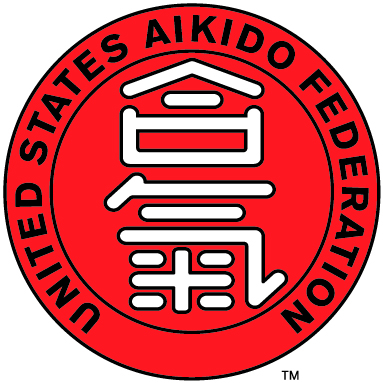 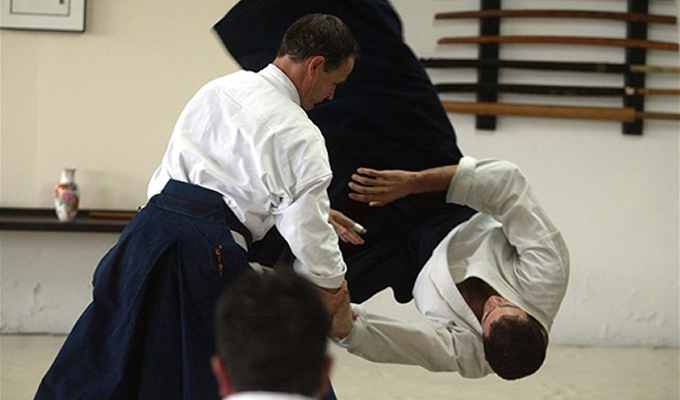 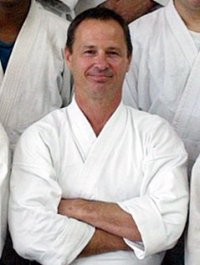 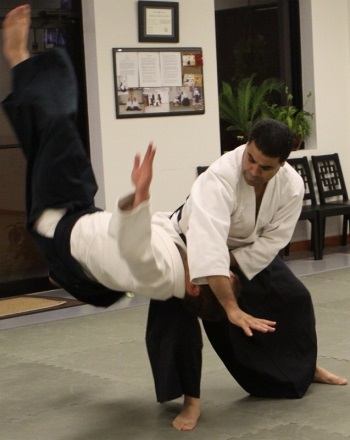 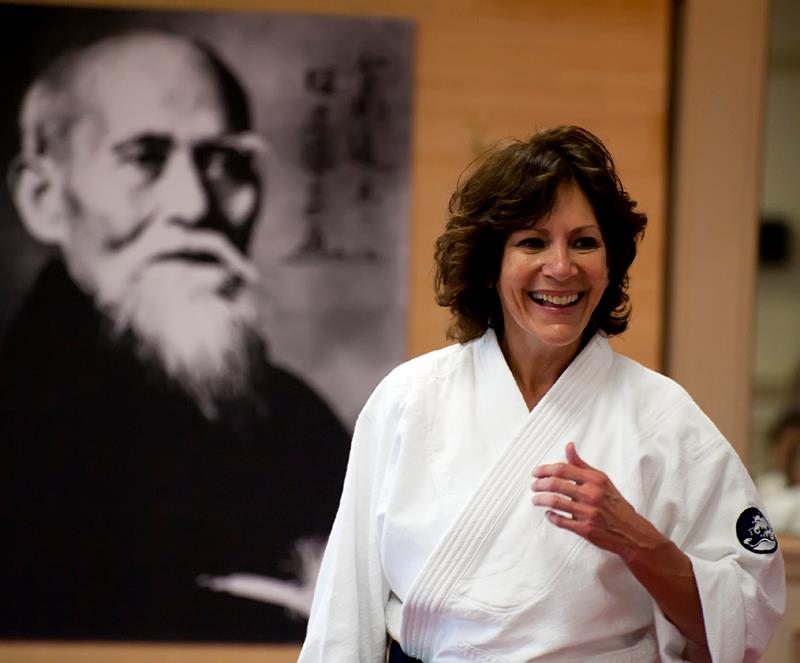 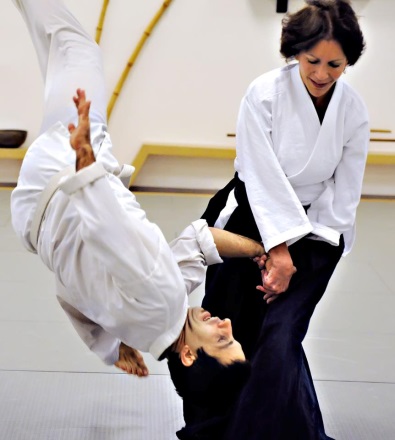 
                www.sadkaneaikidoschool.com  (407) 491-3209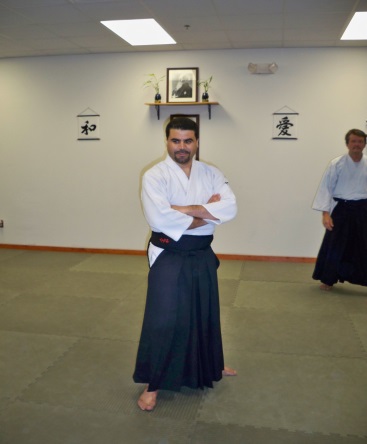 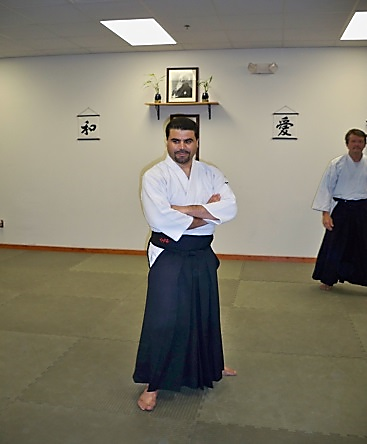 Please join us for a few hours of excellent instruction.  All affiliations are welcome!